Wyprawka dla ucznia klasy Iw roku szkolnym 2021/2022obuwie na zmianę z białą podeszwąstrój gimnastyczny w podpisanym worku (koszulka, spodenki, obuwie sportowe)bidon na wodęzeszyt 16 kartkowy A5 w kratkę zeszyt 16 kartkowy A5 w 3 linie (kolorowe)blok rysunkowy A4 biały lub papier kseroblok techniczny A4 biały i kolorowypiórnik z wyposażeniem: kredki ołówkowe, dwa miękkie i dobrze zatemperowane ołówki, gumka, temperówka, nożyczki, klej w sztyfcie, linijka z wyraźną podziałkąkredki świecowe „Bambino”pastele olejneplastelinafarby plakatowe i kubek na wodę, najlepiej zamykany pędzelkipapier kolorowy (wycinanki)teczka A4 z wygodnym zapięciem, np. na gumkęduża podkładka A2 (zabezpieczenia do prac plastycznych)podpisana smycz na kluczyk do szafki w szatniWyprawka może zostać uzupełniona przez wychowawcę na pierwszym spotkaniu z rodzicami we wrześniu.Bezpłatne podręczniki oraz zeszyty ćwiczeń uczniowie, pod opieką wychowawcy, wypożyczają ze szkolnej biblioteki.Informacje na temat podręczników do religii przekaże siostra katechetka na pierwszym spotkaniu z rodzicami we wrześniu.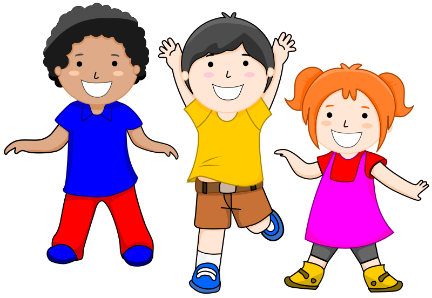 